PRIVACY POLICY – PRIVACY UTENTI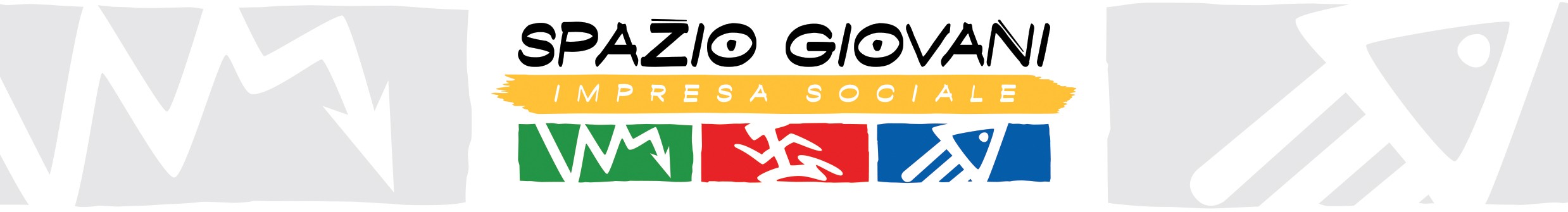 Documento informativo ai sensi e per gli effetti di cui agli articoli 13 e 14 del Regolamento (UE) 2016/679 (GDPR)In osservanza al Regolamento (UE) 2016/679 (GDPR) e successive variazioni, siamo a fornirLe le dovute informazioni in ordine al trattamento dei dati personali da lei forniti. Si tratta di un'informativa che è resa ai sensi dell’art. 13 e dell’art. 14 GDPR.SOGGETTI DEL TRATTAMENTOTitolare del trattamento, ai sensi degli artt. 4 e 24 del Reg. UE 2016/679, è SPAZIO GIOVANI IMPRESA SOCIALE – SOCIETA’ COOPERATIVA SOCIALE ONLUS, con sede legale in 20900 Monza (MB) - Via Cavallotti, 11 e sede operativa in 20851 Lissone (MB)- Via Leonardo da Vinci, 34, C.F./P.IVA 02366640965, in persona del legale rappresentante pro-tempore. I dati di contatto del Titolare sono: tel. 039.230.11.33, email: privacy@spaziogiovani.it.TIPOLOGIA DI DATI TRATTATIDato personale qualsiasi informazione (comprese immagini, foto e video) riguardante un interessato, con particolare riferimento a un identificativo come il nome, un numero di identificazione, dati relativi all’ubicazione, un identificativo online o a uno o più elementi caratteristici della sua identità fisica, fisiologica, genetica, psichica, economica, culturale o sociale – cfr. art. 4, c. 1, n. 1 GDPR.Categorie di dati particolari ad es. origine razziale ed etnica, opinioni politiche, convinzioni religiose o filosofiche, iscrizione sindacale, dati biometrici o relativi alla salute – cfr. art. 9 GDPR.Dati relativi  a  condanne  penali  e  ai  reati  o  a  connesse  misure  di  sicurezza  (cfr.  art.  10 GDPR)  Dati  personali  idonei  a  rivelare provvedimenti di cui all'articolo 3, comma 1, lettere da a) a o) e da r) a u), del d.P.R. 14 novembre 2002, n. 313, in materia di casellario giudiziale, di anagrafe delle sanzioni amministrative dipendenti da reato e dei relativi carichi pendenti, o la qualità di imputato o di indagato ai sensi degli articoli 60 e 61 del codice di procedura penale.La informiamo, ai sensi del Regolamento UE 2016/679, che i dati personali da Lei forniti – e quelli dei suoi famigliari - ovvero altrimenti acquisiti nel rispetto delle disposizioni legislative e contrattuali vigenti - inerenti, connessi e/o strumentali al rapporto con lei in essere, potranno formare oggetto di trattamento, nel rispetto della normativa sopra richiamata e degli obblighi di riservatezza.Per trattamento di dati personali deve intendersi: "qualunque operazione o insieme di operazioni, compiute con o senza l'ausilio di processi automatizzati e applicate a dati personali o insieme di dati personali, come la raccolta, la registrazione, l'organizzazione, la strutturazione, la conservazione, l’adattamento o la modifica, l'estrazione, la consultazione, l’uso, la comunicazione mediante trasmissione, diffusione o qualsiasi altra forma di messa a disposizione, il raffronto o l'interconnessione, la limitazione, la cancellazione o la distruzione".Per interessato deve intendersi: “persona fisica indentificata o identificabile”.FINALITÀ DEL TRATTAMENTO | BASE GIURIDICA PERIODO DI CONSERVAZIONE DEI DATI | NATURA DEL CONFERIMENTOI dati  di  natura  personale  forniti  saranno  oggetto  di  trattamento,  nel  rispetto  delle  condizioni  di  liceità  ex  art.  6  Reg.  UE 2016/679, per le seguenti finalità.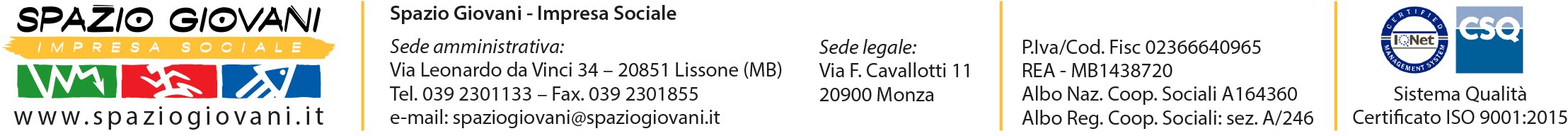 DESTINATARI O CATEGORIE DI DESTINATARI DEI DATII dati di natura personale forniti saranno comunicati a destinatari, che tratteranno i dati in qualità di responsabili (art. 28 del Reg. UE 2016/679) e/o in qualità di persone fisiche che agiscono sotto l’autorità del Titolare e del Responsabile (art. 29 del Reg. UE 2016/679), per le finalità sopra elencate. Precisamente, i dati saranno comunicati a: - soggetti che forniscono servizi per la gestione del sistema informativo e delle reti di comunicazione (ivi compresa la posta elettronica); - studi o Società nell’ambito di rapporti di assistenza e consulenza; - autorità competenti per adempimenti di obblighi di legge e/o di disposizioni di organi pubblici, su richiesta. I soggetti appartenenti alle categorie suddette svolgono la funzione di Responsabile del trattamento dei dati, oppure operano in totale autonomia come distinti Titolari del trattamento. L’elenco dei Responsabili del trattamento è costantemente aggiornato e disponibile scrivendo al Titolare all’indirizzo e-mail privacy@spaziogiovani.it.DIRITTI DEGLI INTERESSATILei potrà far valere i propri diritti come espressi dagli artt. 15 e ss. del Regolamento UE 2016/679, rivolgendosi direttamente al Titolare  del  trattamento  scrivendo  all’indirizzo  email  privacy@spaziogiovani.it.  In  particolare,  Lei  ha  il  diritto,  in  qualunque momento, di ottenere  da  parte del  Titolare l’accesso  ai dati  Suoi dati personali, la  rettifica, la  cancellazione degli stessi, la limitazione del trattamento. Lei ha inoltre il diritto di revocare il consenso prestato senza pregiudicare la liceità del trattamento basata sul consenso prima della revoca, nonché alla portabilità dei suoi dati personali e in tal caso il Titolare del trattamento Le fornirà in un formato strutturato, di uso comune e leggibile, da dispositivo automatico, i dati personali che la riguardano.Fatto  salvo  ogni  altro  ricorso  amministrativo  e  giurisdizionale,  nel  caso  in  cui  ritenga  che  il  trattamento  dei  dati  personali effettuato dal titolare avvenga  in violazione di quanto previsto dal Regolamento (UE) 2016/679, lei ha il diritto di proporre reclamo alla Autorità di controllo – Garante Italiano(https://www.garanteprivacy.it/).I DATI PERSONALII dati personali potrebbero essere stati forniti da: soggetti contrattualmente legati al Titolare, Enti Pubblici e privati (per es. amministrazioni comunali, istituti scolastici, autorità sanitarie e giudiziarie, altre cooperative sociali e enti che forniscono servizi alla persona) con cui il Titolare collabora per lo svolgimento delle attività e dei servizi.Data di aggiornamento: 09/07/2020IL TITOLARE DEL TRATTAMENTO Timbro e firma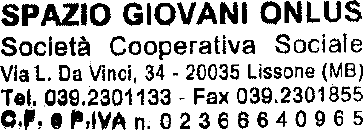 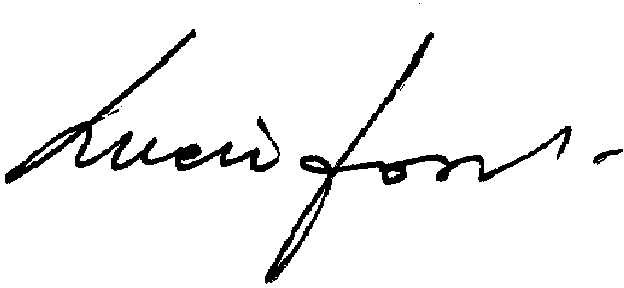 SPAZIO GIOVANI IMPRESA SOCIALE SOCIETA’ COOPERATIVA SOCIALE ONLUSDICHIARAZIONE DI PRESA VISIONE DELL’INFORMATIVA EX ARTT. 13 e 14 GDPR E CONSENSO AL TRATTAMENTO DEI DATI PERSONALI EX ARTT. 6 e 9 GDPRLa/il sottoscritta/o  	Genitore1/tutore di  	La/il sottoscritta/o  	Genitore2/tutore di  	DICHIARA di aver ricevuto l’informativa ex art. 13 e 14 GDPR che precede e di essere stato/a informato/a in merito al trattamento dei dati personali effettuato per la finalità A).Con riferimento al trattamento dei dati particolari per la finalità B) dell’informativa, la/il sottoscritta/o ACCONSENTE	 NEGA IL CONSENSOLuogo e data: 		FIRMA Genitore1/tutore:  	Luogo e data: 		FIRMA Genitore2/tutore: _________________________________INTEGRAZIONE ALL’INFORMATIVA IN CASO DI CONSULENZA PSICOLOGICAI sottoscritti (entrambi i genitori) …………………………………………………………………………………………………………. affidandosi al/alla dr/dott.ssa Chiara Nahmiassono informati che:la prestazione che verrà offerta è una consulenza psicologica finalizzata al conseguimento di una valutazione ed intervento per potenziare il benessere psicologico;a tal fine potranno essere usati strumenti conoscitivi e d’intervento per la valutazione, la prevenzione, la promozione del benessere e attività di sostegno in ambito psicologico;lo strumento principale d’intervento sarà il colloquio clinico;l’intervento è gratuitola durata globale dell’intervento è definibile indicativamente in 3 incontril’intervento si svolge nel rispetto del Codice Deontologico degli Psicologi ItalianiAccetto di sottopormi alla consulenza psicologica che il/la dr/dott.ssa Chiara Nahmiasriterrà necessario nel mio caso.Firma Genitore 1 ………………………………………………………………………..Genitore 2 ………………………………………………………………………..Data:Luogo:Progetto/Servizio: Sportello di Ascolto Psicologico presso scuola primaria e secondaria di primo grado di ArosioFinalità del trattamentoBase giuridicaPeriodo conservazione datiNatura del conferimentoA) adempimento obblighi amministrativi, contrattuali edi legge relativi alla Sua partecipazione alle attività e per l’utilizzo dei servizi offerti dal TitolareContrattoArt. 6, par. 1, lett. b) GDPR: il trattamento è necessario per il perseguimento all’esecuzione di un contratto di cui l’interessato è parte o all’esecuzione di misure precontrattuali adottate su richiesta dello stesso10 anni o diverso obbligo di leggeArt. 2220 c.c.Obbligatorio, in quanto strettamente indispensabile per poter dare esecuzione agli obblighi contrattuali e di legge. In caso di mancato conferimento, il Titolare non potrà fornire i servizi offerti dalla cooperativaB) previo consenso e fino ad opposizione, trattamento deiSuoi dati particolari nell’ambito dell’esecuzione delle attività e dei servizi offerti dal TitolareConsensoArt. 6, par. 1, lett a) GDPR Art. 9, par. 2, lett. a) GDPR: l’interessato ha espresso il consenso al trattamento dei propri dati personali per una o più specifiche finalità5 anni o diverso obbligo di leggeFacoltativo, ma indispensabile per effettuare l’attività della cooperativa. L’eventuale rifiuto da parte dell’interessato impedisce al Titolare di effettuare l’attivitàstessa